2ª Edição Triatlo Viriato Madeira 2016Informação para o Cartaz:Hora de início da prova: 10h00Data: 10 de Junho de 2016Data limite para inscrição: 6 de junho 2016Local de inscrição: Receção Complexo Piscinas Viriato MadeiraEmail. cpvm.natacão@gmail.com  Tlf: 296 470 664  Tlm: 918 514 4063 Categorias: -Triatlo infantil (idades entre os 8 e os 15 Anos)-Triatlo Feminino (a partir do 15 anos)-Triatlo Masculino (a partir do 15 anos)Natação (águas abertas)Triatlo infantil: Natação 150 metrosTriatlo Feminino: Natação 400 metrosTriatlo Masculino: Natação 800 metrosCiclismoTriatlo Infantil: Ciclismo 1,7 Km (percurso da praia de Santa Barbara até ao CPVM)Triatlo Feminino: Ciclismo13 Km (2 voltas completas ao Circuito ou seja 3 passagens no CPVM)Triatlo Masculino: Ciclismo 25 Km (4voltas completas ao circuito ou seja 5 passagens no CPVM)AtletismoTriatlo infantil: Atletismo 1,5 Km (do CPVM até á 1ª Rotunda ER3-1 e Terminar no CPVM)Triatlo Feminino: 5,7 Km (1 volta completa ao circuito do CPVM terminando no CPVM)Triatlo Masculino 11,4 Km (2 voltas completas ao circuito do CPVM terminando no CPVM)Nota: quando possível enviaremos todos os patrocinadores que contribuíram na realização do evento estamos em faze de negociações.MAPA PERCURSO TRIATLO VIRIATO MADEIRA 2016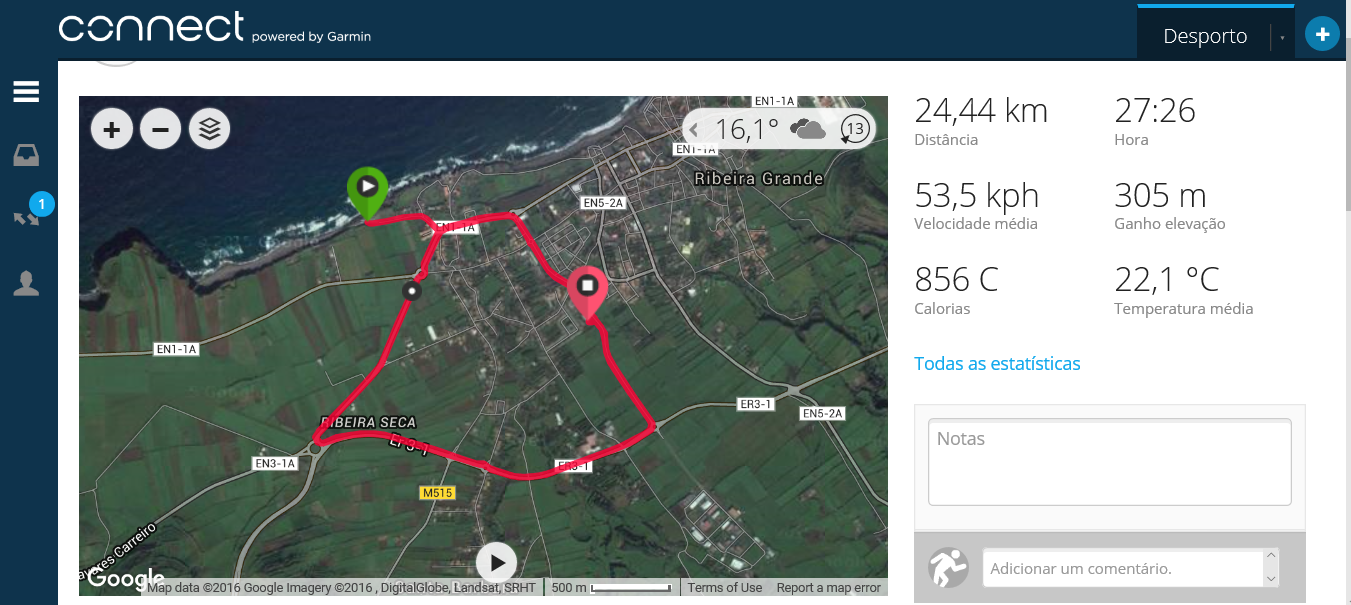 MAPA PERCURSO TRIATLO VIRIATO MADEIRA 2016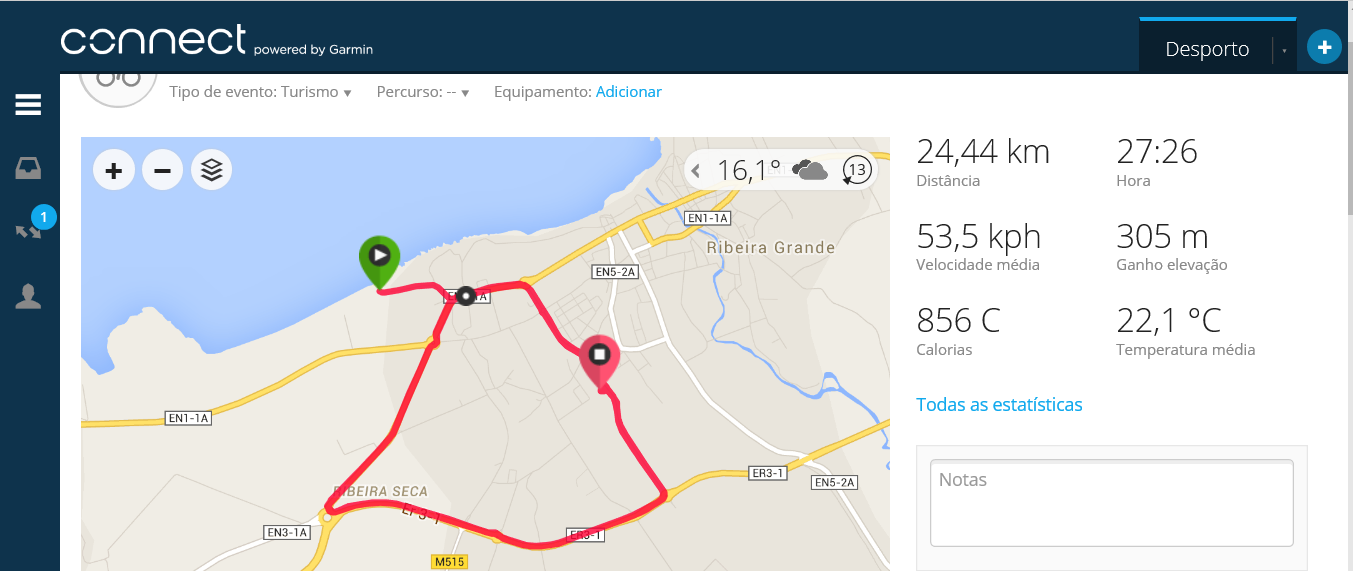 Descrição dos principais Locais/Ruas para a realização do evento:- Natação: Praia Areal de Santa Barbara (prova Infantil, Feminina e Masculina)- Atletismo e Ciclismo: Saída do parque de estacionamento da praia de Santa Barbara (EN1-1A 45), sentido EUROMOTAS (EN1-1A) seguindo pela Rua do Estrela em direção á rotunda situada acima do CPVM (Complexo Piscina Viriato Madeira) ER3-1 , continuar o trajeto em direção a rotunda de Santa Barbara (Er3-1), seguido da rotunda da Bomba de Combustível Melo E Melo (Er3-1), sair na 1ª saída em direção a Rua Doutor José Bruno Tavares (Rua da Galp), seguido da Rotunda da Ribeira Seca (EN3-1A) continuando o circuito fechado pela zona de semáforos no entroncamento para a Praia de Santa Barbara até á Rotunda do EUROMOTAS  (EN1-1A).Nota: de acordo com a categoria dos participantes (infantil/feminino/masculino) altera-se a distância ou seja número de voltas a percorrer neste mesmo circuito. 